Pielikums Nr.1Madonas novada pašvaldības domes15.02.2022. lēmumam Nr. 88(protokols Nr. 3, 19. p.) 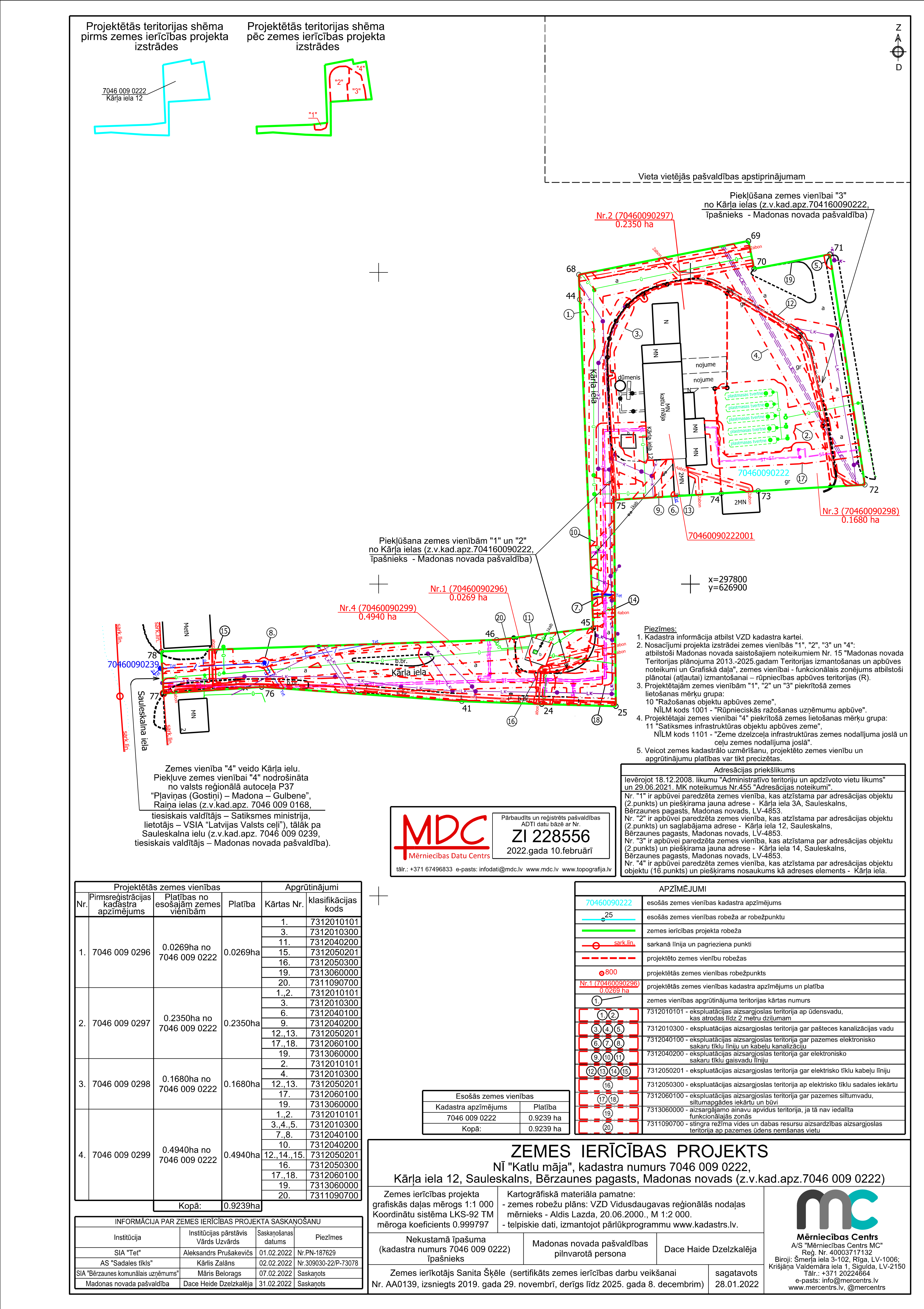 